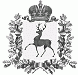 АДМИНИСТРАЦИЯ РАБОЧЕГО ПОСЁЛКА ШАРАНГАШАРАНГСКОГО МУНИЦИПАЛЬНОГО РАЙОНАНИЖЕГОРОДСКОЙ ОБЛАСТИРАСПОРЯЖЕНИЕот 29.04.2021					N7Об организации работы администрации  рабочего поселка Шаранга Шарангского муниципального района Нижегородской области в период с 4 мая по 7 мая 2021 года              В целях сохранения тенденции сокращения распространения новой короновирусной инфекции  (COVID-19), в соответствии с Указом Президента Российской Федерации от 23.04.2021 г. № 242  «Об установлении на территории Российской Федерации  нерабочих дней в мае 2021 г.»  и обеспечения функционирования администрации рабочего поселка Шаранга Шарангского муниципального района Нижегородской области (далее-администрация):     1.Установить с 4 по 7 мая 2021 г. включительно нерабочие дни с сохранением за работниками администрации заработной платы.     2. Определить количество служащих и работников, обеспечивающих с 1 по 10 мая 2021 г. включительно, функционирование организации:    2.1. Муниципальные служащие, бухгалтер 2 категории, инспектор военно-учетного стола выполняют свои должностные обязанности  согласно графику круглосуточного дежурства.    2.2. Сотрудники ЖКХ (мастер участка, водитель, дворники, тракторист, техник-электрик), уборщица служебных помещений  выполняют свои должностные обязанности  в обычном режиме.           3.Обнародовать настоящее постановление в порядке, установленном Уставом рабочего поселка Шаранга Шарангского муниципального района Нижегородской области и разместить на официальном сайте администрации Шарангского муниципального района Нижегородской области в информационно-телекоммуникационной сети «Интернет».         4. Контроль выполнения данного постановления  оставляю за собой.   5.Распоряжение вступает в силу со дня принятия.                 Глава   администрации                                     С.В.Краев